Cyfry do wycięcia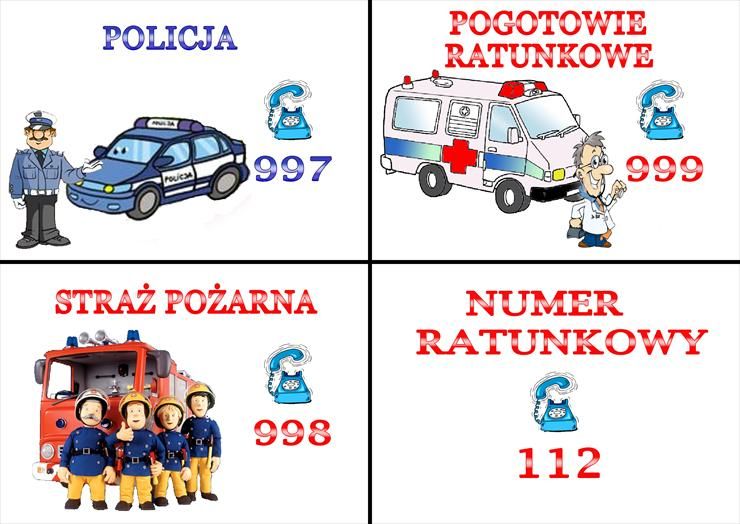  9 9 9 8 7 1 1 2